ГБОУ СОШ №1375План занятия по экспериментированию в подготовительной группе №5.Тема: Измерение длины и массы.Подготовили и провели воспитатели :Абраменкова И.В. Захарова Т.Н.Москва. 22 ноября 2013г.Цель:Учить детей правильно пользоваться измерительными приборами при измерении длины и массы.Задачи:1.Развивать представления о  человеке как биологическом существе; формировать представление о том, что человек часть природы.2.Совершенствовать речь детей; пополнять словарный запас новыми словами, терминами.3.Развивать представление о способах и единицах измерений длины и массы, необходимых инструментах.4.Формировать представление детей о мерки, как способе измерения.5.Познокомить с простейшими измерительными приборами, научить способам их использования; развивать представление об истории появления метрической системы мер.6.Развивать память, логическое мышление, математические способности, познавательный интерес.Оборудование и материалы:- линейка, сантиметр, ростомер, рулетка;- весы разные с разновесами;- крупа или макароны «рожки»;- наборы для экспериментирования  «Cornelsen EXSPERIMENTA».План занятия по экспериментированию.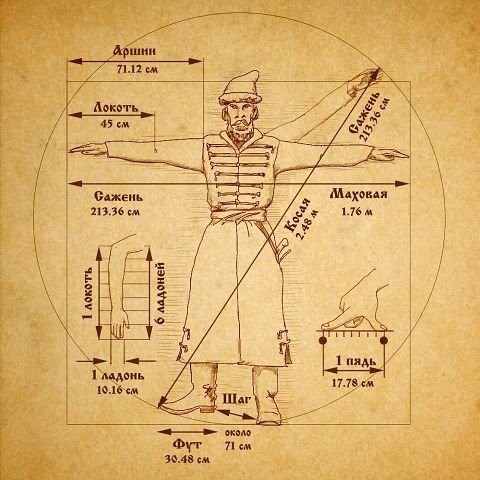 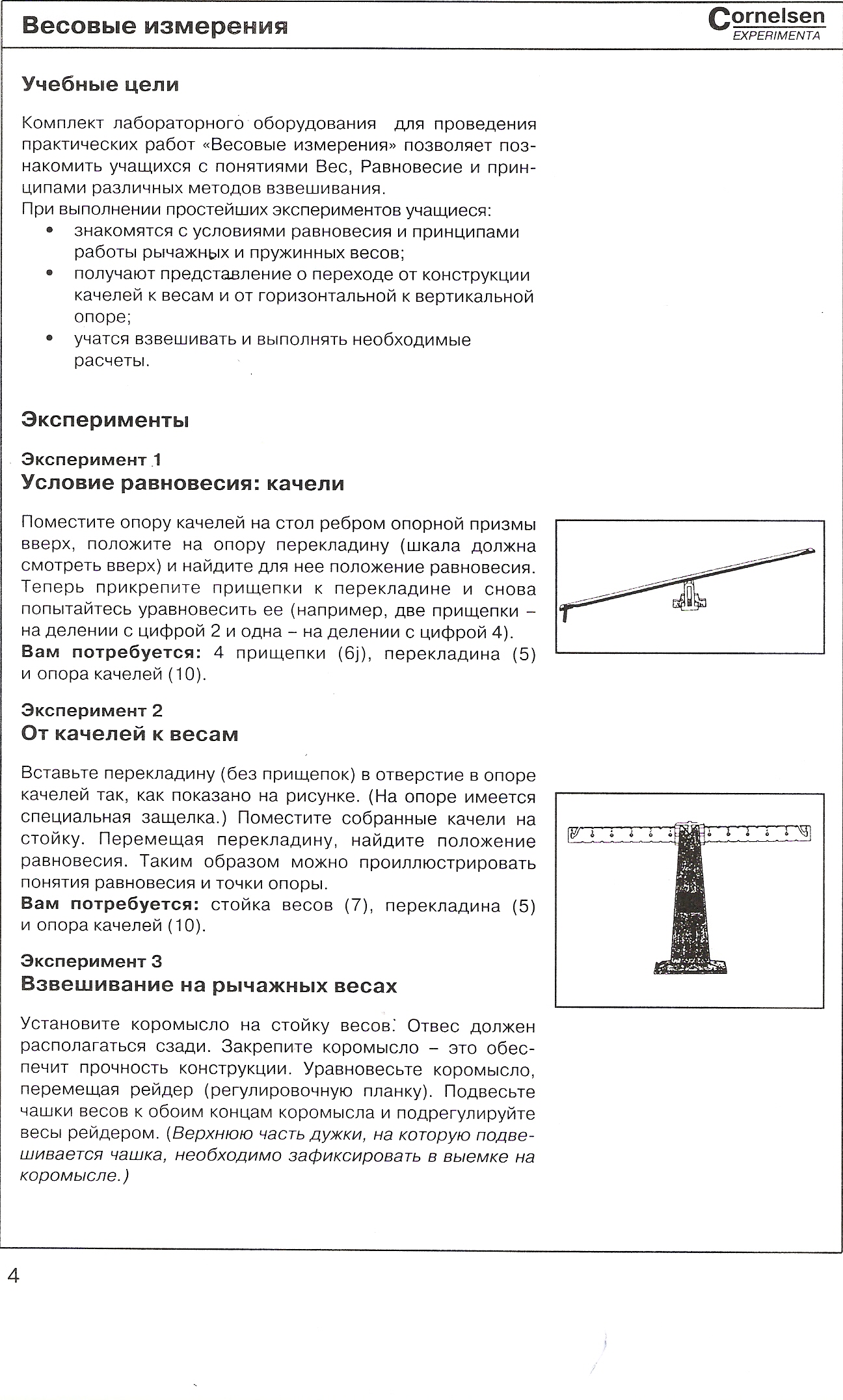 1).Оргмомент.-сегодня мы с вами будем проводить эксперимент по измерению. Что можно мерить? Как мерить? Чем мерить?Воспитатель показывает детям инструменты.2).Измерение расстояния, длины, роста.1.Вспоминаем как мерили раньше-локтями, шагами и т.д.Мерим локтями парты и шагами ковер.Вывод - неудобный.2.Мерим метром (рулеткой) и сантиметром (линейкой)Вывод – единица измерения, мерка – МЕТР,              - инструмент измерения – ЛИНЕЙКА.Таблица старинных измерений.Рулетка, сантиметр, линейка.3).Измерение массы, веса.1.Воспитатель рассказывает сказку о камнях для платья королевы.Мерим горстями крупу.Вывод – неодинаково, неудобно.- В старину придумали единую мерку. Как и МЕТР, она хранится в Англии в палате мер и весов.Мерка – КИЛОГРА придумали самые разные. Сегодня мы с вами побудем изобретателями и попробуем строить весы.Крупа, разные весы.4).Экспериментальная деятельность по взвешиванию.Эксперименты №1, №2, №3.Таблицы с описанием экспериментов – Cornelsen EXSPERIMENTA.